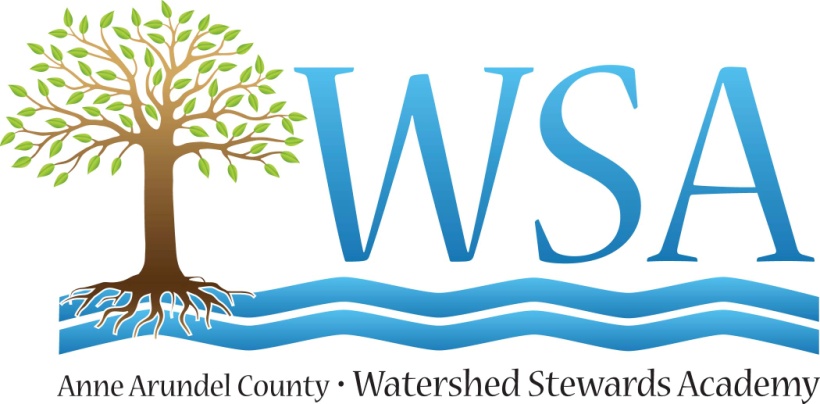 Barrier and Benefit Analysis Intercept SurveyBarrier  - Real or perceived reason why a person does not engage in a desired behavior.Barrier and Benefit Analysis Intercept SurveyBenefit  - Real or perceived reason why a person does engage in a desired behavior What is the main reason you don’t install and/or properly use a rain barrel?What is the main reason you don’t install and/or properly use a rain barrel?Barrier (list key words or phrases) Frequency (number of times mentioned) I never thought much about rain barrels and/or I don’t know much about them.Misunderstandings or misconceptions about rain barrels (Aren’t they are just for show? Aren’t dry wells a substitute? I don’t have any plants to water.)Rain barrels cost too much.I don't know where to get one.It’s too much effort.I don’t have enough time for a rain barrel.I don't know how to install a rain barrel.I think rain barrels are unattractive.I don’t think that my small action can make a difference.11.12.             13.What is the main reason you have/ would want to install and/or properly use a rain barrel                                                                   ?What is the main reason you have/ would want to install and/or properly use a rain barrel                                                                   ?Benefits/Motivators  (list reason) Frequency (number of times mentioned) use water for gardenenvironmentally friendlyemergency water supplycapture runoffcuts down on water volumeconvenience